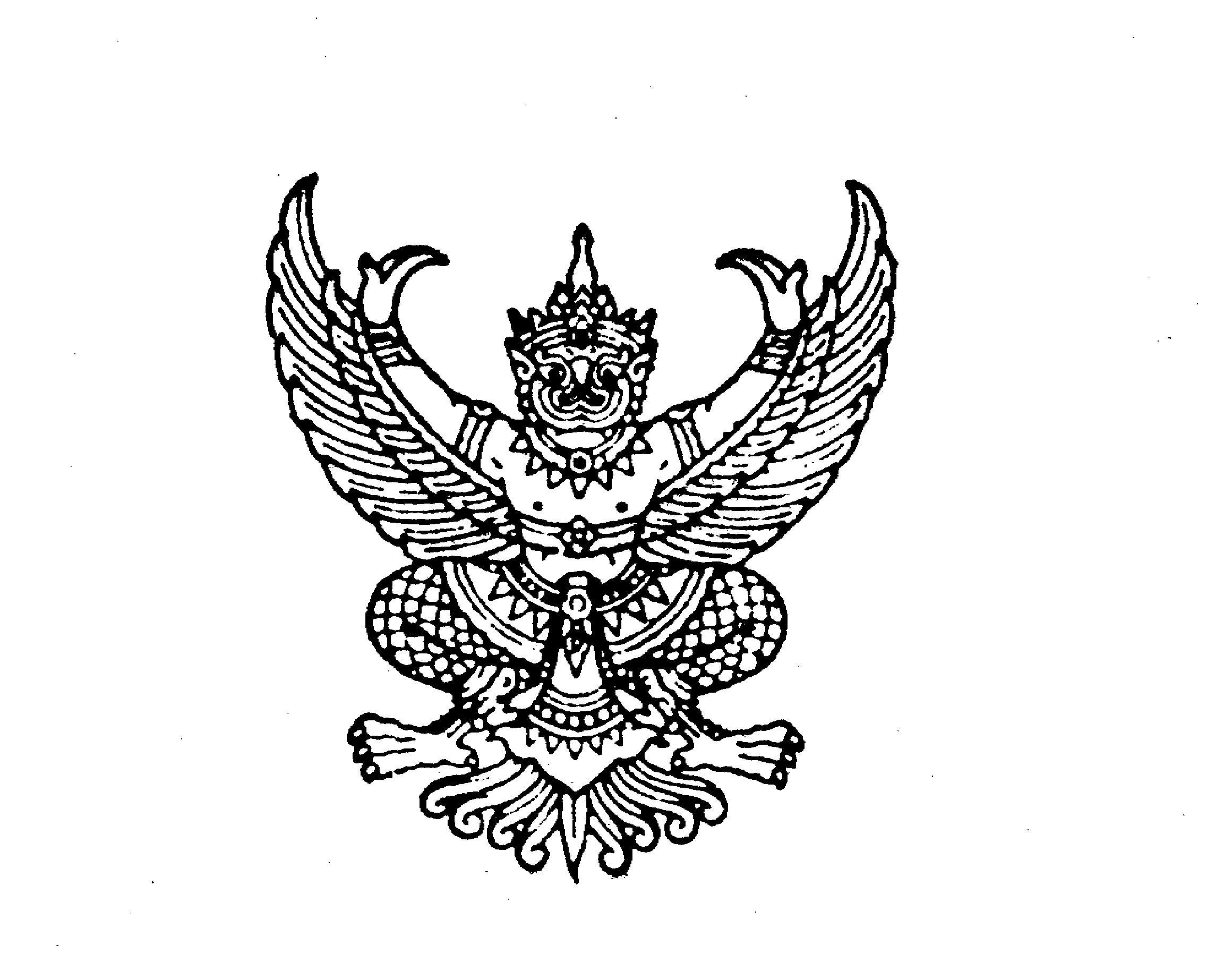 ที่ มท ๐๘๑๖.๕/		               		                  กรมส่งเสริมการปกครองท้องถิ่น   							       ถนนนครราชสีมา เขตดุสิต กทม. ๑๐๓๐๐			 		                   พฤศจิกายน  ๒๕๖6   เรื่อง  การคัดเลือกนักเรียนในพระราชานุเคราะห์ฯ ประจำปีการศึกษา ๒๕๖7เรียน  ผู้ว่าราชการจังหวัดตาก สิ่งที่ส่งมาด้วย  สำเนาหนังสือสำนักพระราชวัง ที่ พว 0207.24/18699 	         ลงวันที่ 1 พฤศจิกายน ๒๕๖6                                                           จำนวน ๑ ชุด                                                			ด้วยกรมส่งเสริมการปกครองท้องถิ่นได้รับแจ้งจากสำนักพระราชวังว่า โครงการส่วนพระองค์สมเด็จพระกนิษฐาธิราชเจ้า กรมสมเด็จพระเทพรัตนราชสุดา ฯ สยามบรมราชกุมารี จะดำเนินการคัดเลือกนักเรียนที่จบการศึกษาชั้นประถมศึกษาปีที่ ๖ จากสถานศึกษาในโครงการพัฒนาเด็กและเยาวชน ตามพระราชดำริ 
สมเด็จพระกนิษฐาธิราชเจ้า กรมสมเด็จพระเทพรัตนราชสุดา ฯ สยามบรมราชกุมารี ที่อยู่ในพื้นที่ทุรกันดาร เพื่อขอพระราชทานเป็นนักเรียนในพระราชานุเคราะห์ สมเด็จพระกนิษฐาธิราชเจ้า กรมสมเด็จพระเทพรัตนราชสุดา ฯ สยามบรมราชกุมารี ประจำปีการศึกษา ๒๕๖7		กรมส่งเสริมการปกครองท้องถิ่นพิจารณาแล้วเห็นว่า เพื่อให้การคัดเลือกนักเรียนที่จบการศึกษา 
ชั้นประถมศึกษาปีที่ ๖ จากโรงเรียนในสังกัดองค์กรปกครองส่วนท้องถิ่นเพื่อขอพระราชทานเป็นนักเรียน      ในพระราชานุเคราะห์ สมเด็จพระกนิษฐาธิราชเจ้า กรมสมเด็จพระเทพรัตนราชสุดา ฯ สยามบรมราชกุมารี ประจำปีการศึกษา ๒๕๖7 เป็นไปด้วยความเรียบร้อย จึงขอความร่วมมือจังหวัดแจ้งองค์กรปกครอง         
ส่วนท้องถิ่นที่มีสถานศึกษาในโครงการตามพระราชดำริฯ ดำเนินการ ดังนี้			1. แจ้งสถานศึกษาดำเนินการคัดเลือกนักเรียนที่จบการศึกษาชั้นประถมศึกษาปีที่ ๖        ตามแนวทางการคัดเลือกนักเรียนในพระราชานุเคราะห์ สมเด็จพระกนิษฐาธิราชเจ้า กรมสมเด็จพระเทพรัตน         ราชสุดา ฯ สยามบรมราชกุมารี จำนวนโรงเรียนละ 3 คน และจัดส่งผลการคัดเลือกพร้อมหลักฐานการสมัคร
ของนักเรียน และรายชื่อคณะกรรมการดำเนินการคัดเลือก ให้สำนักงานส่งเสริมการปกครองท้องถิ่นจังหวัด
เพื่อจัดส่งกรมส่งเสริมการปกครองท้องถิ่น ภายในวันพฤหัสบดีที่ 15 กุมภาพันธ์ ๒๕67๒. รวบรวมหนังสือรับรองการเข้าศึกษาต่อ หนังสือรับรองจากผู้ปกครอง และสำเนาระเบียนแสดงผลการเรียน (ปพ.๑) ฉบับสมบูรณ์ของผู้สมัคร และจัดส่งให้สำนักงานส่งเสริมการปกครองท้องถิ่นจังหวัด 
เพื่อจัดส่งกรมส่งเสริมการปกครองท้องถิ่น ภายในวันพฤหัสบดีที่ 18 เมษายน ๒๕๖7 รายละเอียดปรากฏตามสิ่งที่ส่งมาด้วย		          จึงเรียนมาเพื่อโปรดพิจารณา		ขอแสดงความนับถือ(นายประยูร  รัตนเสนีย์)                                  อธิบดีกรมส่งเสริมการปกครองท้องถิ่นที่ มท ๐๘๑๖.๕/		               		                 กรมส่งเสริมการปกครองท้องถิ่น   							       ถนนนครราชสีมา เขตดุสิต กทม. ๑๐๓๐๐			 		                    พฤศจิกายน  ๒๕๖6   เรื่อง  การคัดเลือกนักเรียนในพระราชานุเคราะห์ฯ ประจำปีการศึกษา ๒๕๖7เรียน  ผู้ว่าราชการจังหวัดระนอง สิ่งที่ส่งมาด้วย  สำเนาหนังสือสำนักพระราชวัง ที่ พว 0207.24/18699 	         ลงวันที่ 1 พฤศจิกายน ๒๕๖6                                                           จำนวน ๑ ชุด                                                                          		ด้วยกรมส่งเสริมการปกครองท้องถิ่นได้รับแจ้งจากสำนักพระราชวังว่า โครงการส่วนพระองค์สมเด็จพระกนิษฐาธิราชเจ้า กรมสมเด็จพระเทพรัตนราชสุดา ฯ สยามบรมราชกุมารี จะดำเนินการคัดเลือกนักเรียนที่จบการศึกษาชั้นประถมศึกษาปีที่ ๖ จากสถานศึกษาในโครงการพัฒนาเด็กและเยาวชน ตามพระราชดำริ 
สมเด็จพระกนิษฐาธิราชเจ้า กรมสมเด็จพระเทพรัตนราชสุดา ฯ สยามบรมราชกุมารี ที่อยู่ในพื้นที่ทุรกันดาร เพื่อขอพระราชทานเป็นนักเรียนในพระราชานุเคราะห์ สมเด็จพระกนิษฐาธิราชเจ้า กรมสมเด็จพระเทพรัตนราชสุดา ฯ สยามบรมราชกุมารี ประจำปีการศึกษา ๒๕๖7			กรมส่งเสริมการปกครองท้องถิ่นพิจารณาแล้วเห็นว่า เพื่อให้การคัดเลือกนักเรียนที่จบการศึกษา  
ชั้นประถมศึกษาปีที่ ๖ จากโรงเรียนในสังกัดองค์กรปกครองส่วนท้องถิ่นเพื่อขอพระราชทานเป็นนักเรียน     
ในพระราชานุเคราะห์ สมเด็จพระกนิษฐาธิราชเจ้า กรมสมเด็จพระเทพรัตนราชสุดา ฯ สยามบรมราชกุมารี ประจำปีการศึกษา ๒๕๖7 เป็นไปด้วยความเรียบร้อย จึงขอความร่วมมือจังหวัดแจ้งองค์การบริหารส่วนจังหวัดระนองดำเนินการ ดังนี้			1. แจ้งสถานศึกษาดำเนินการคัดเลือกนักเรียนที่จบการศึกษาชั้นประถมศึกษาปีที่ ๖        ตามแนวทางการคัดเลือกนักเรียนในพระราชานุเคราะห์ สมเด็จพระกนิษฐาธิราชเจ้า กรมสมเด็จพระเทพรัตน         ราชสุดา ฯ สยามบรมราชกุมารี จำนวน 3 คน และจัดส่งผลการคัดเลือกพร้อมหลักฐานการสมัครของนักเรียน 
และรายชื่อคณะกรรมการดำเนินการคัดเลือก ให้สำนักงานส่งเสริมการปกครองท้องถิ่นจังหวัด เพื่อจัดส่ง
กรมส่งเสริมการปกครองท้องถิ่น ภายในวันพฤหัสบดีที่ 15 กุมภาพันธ์ ๒๕67๒. รวบรวมหนังสือรับรองการเข้าศึกษาต่อ หนังสือรับรองจากผู้ปกครอง และสำเนาระเบียนแสดงผลการเรียน (ปพ.๑) ฉบับสมบูรณ์ของผู้สมัคร และจัดส่งให้สำนักงานส่งเสริมการปกครองท้องถิ่นจังหวัด 
เพื่อจัดส่งกรมส่งเสริมการปกครองท้องถิ่น ภายในวันพฤหัสบดีที่ 18 เมษายน ๒๕๖7รายละเอียดปรากฏตามสิ่งที่ส่งมาด้วย		จึงเรียนมาเพื่อโปรดพิจารณา 		ขอแสดงความนับถือ                                                              (นายประยูร  รัตนเสนีย์) อธิบดีกรมส่งเสริมการปกครองท้องถิ่น